WLD Teaching and Learning Digest – w/c 19th February 2018This week:The thought for the week this week is Fair Trade Fortnight – please use the PPT emailed; it includes a short video about Fair Trade.  There is also an article to read with forms in registers on Tuesday.Heads up! – next Wednesday, bring one revision strategy that you are using with Year 11; we will do a ‘speed swap’ to share good practice.

  Teaching Approach of the Week – Try It!‘Throwback Thursday’ – Following the popular internet trend, the English Department is using ‘throwback Thursday’ to encourage interleaved practice; students are encouraged to be ‘nostalgic’ on a Thursday by covering something that they have already learnt.  See if it works for you!PIE FACES: Encouraging Good Writing Years 9 to 11 now have this checklist of good writing features to use in their own writing.  We have created this checklist so that students know what to include in a GOOD piece of writing.  Please refer to them in your subjects.  I will have posters made if successful.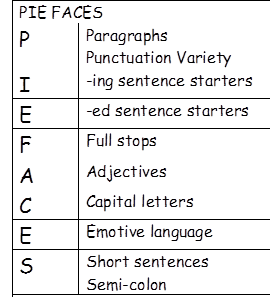 Recent Top Tips (abridged)… Keep using them if they worked!‘Prepare to Teach’ and ‘Topic Ranking’‘Just a Minute’ and ‘Exam Wrappers’Retrieval Practice – questions from last lesson, last week and last termPresentation as an indirect way of enhancing progressUnlocking key words – discussing possible meaningsThe ‘BIG Question’ 3B4ME – promoting independenceWAGOLLs (what a good one looks like – use of model work)Pose, Pause, Pounce and BounceReading for understanding – mini-whiteboards, quick quizzes, verbal questioning, think-pair-share etc. Top Tips in Two this Half-TermScheduled in this half-term, we have:This week!  Weds 21st Feb – C. RowsonNext week! Weds 28th Feb – All staff – Year 11 revision strategies swapThursday 8th March – D. TurnerFriday 16th March – S. Smith-Sergeant (mindfulness) Thurs 22nd March – R. Long CPD The Preston Schools Teaching Alliance is holding its annual Teaching and Learning Conference in April.  Please submit your interest to me by the end of the week. COMMUNICATION FOCUSESHow are we promoting reading with our students?Are you checking understanding (and spelling) of key subject words?DYSLEXIA-FRIENDLY STRATEGYWhen writing a lot, avoid justifying the text as this makes it tricky to read.